PERNYATAAN PERSETUJUAN PUBLIKASI KARYA ILMIAH UNTUK KEPENTINGAN AKADEMISSebagai mahasiswa Program Studi: Informatika / Sistem Informasi*) Fakultas Teknik Industri Universitas Pembangunan Nasional Veteran Yogyakarta, Saya yang bertanda tangan dibawah ini:Nama	: Muhammad Ridho…………………………………………………………NIM	: 123150012……………………………………………………………………     Menyetujui untuk mempublikasikan karya ilmiah saya pada     Nama Jurnal		: Prediksi Banding Uang Kuliah Tunggal di UPN Veteran Yogyakarta 					  Menggunakan Algoritma Random ForestJudul Karya Ilmiah		: Prediksi Banding Uang Kuliah Tunggal di UPN Veteran Yogyakarta 					  Menggunakan Algoritma Random ForestSaya bersedia untuk menanggung secara pribadi, tanpa melibatkan pihak Jurusan Teknik Informatika FTI UPN “Veteran” Yogyakarta, segala bentuk tuntutan hukum yang timbul atas pelanggaran Hak Cipta dalam karya ilmiah saya ini.Demikian surat pernyataan ini saya buat dengan sebenarnya.Mengetahui, 							     Yogyakarta, 19 Januari 2022 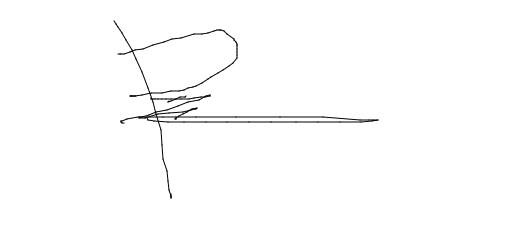 Dosen Pembimbing,		 					     Yang Menyatakan, 1.Wilis Kaswidjanti.,S.Si.,M.Kom					     Muhammad Ridho2. Hidayatullah Himawan, S.T.,M.M.,M.EngKoord. Program StudiDr. Heriyanto,A.md.,S.Kom.,M.Cs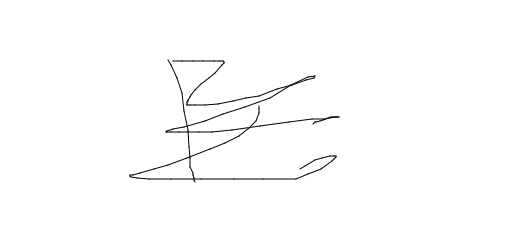 *) Coret yang tidak perlu